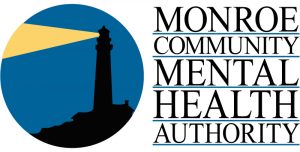 town hallOctober 27, 20223pm – 5pmIn person & VirtualAt Monroe ISDaddress1101 S. Raisinville RdMonroe, MI 48161zoom linkhttps://monroeisd-us.zoom.us/j/83281936450?pwd=VDdrVVJ4YWUvcStyU3lWaTErTjRldz09agendaWelcome – Lisa Graham(5 minutes)Agency Updates – Lisa Graham(20 minutes)Behavior Health Homes – Lisa G.(15 minutes)Data Report – Crystal Palmer(15 minutes)Awards – Lisa Graham(20 minutes)COVID-19 Impact on MH – Lisa G.(15 minutes)Next Steps/Q&A – Lisa Graham(25 minutes)Closing Remarks – Lisa Graham(5 minutes)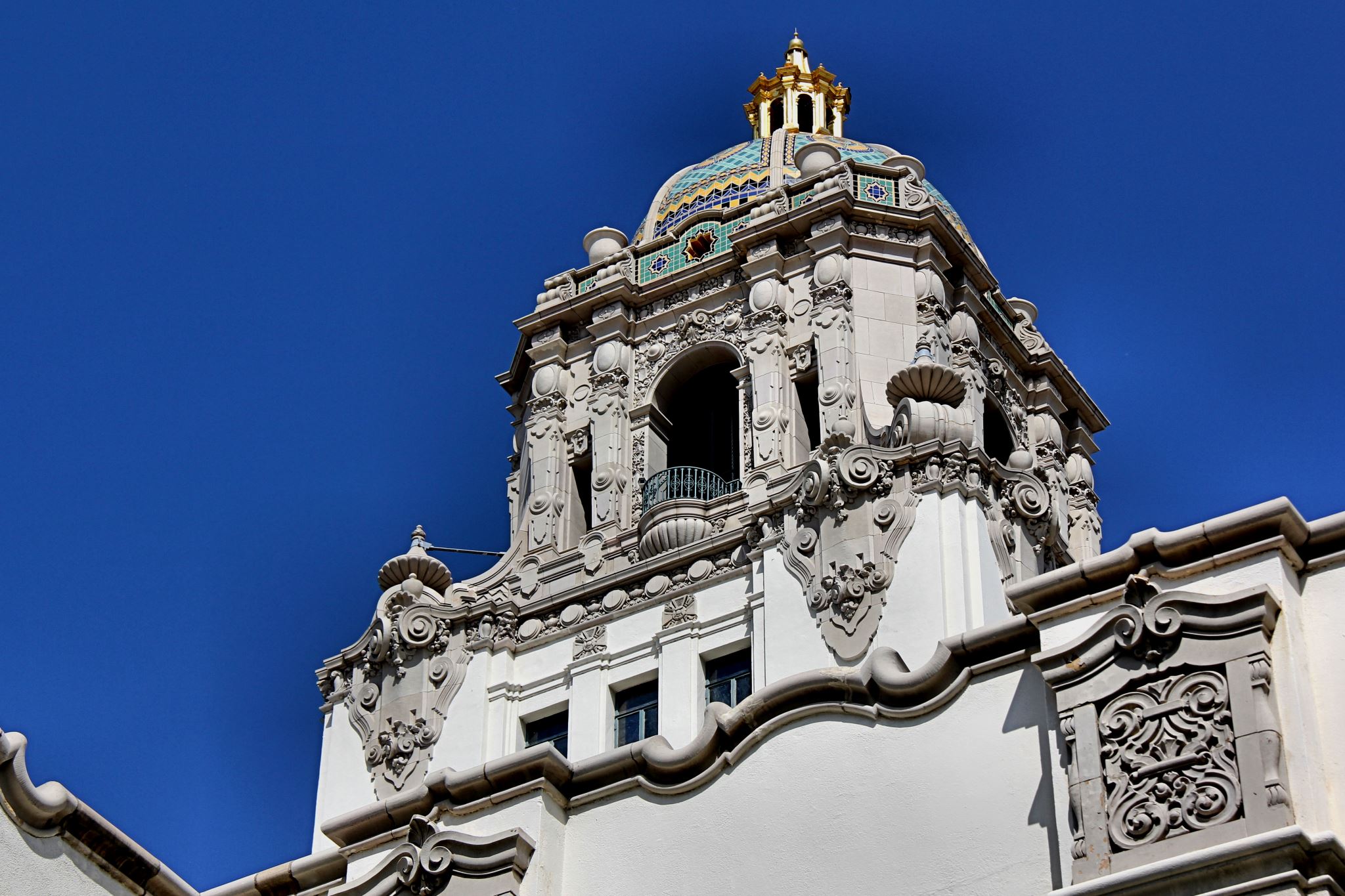 